Молимо Вас, да образац попуните читко штампаним словима.Подаци о подносиоцу  захтева:Подносим захтев да ми у складу са чланом 46. Одлуке о комуналном реду (“Службени лист града Београда” бр.10/11,60/12,51/14,92/14,2/15,11/15,61/15,75/16,19/17,50/18 и 92/18,118/18,26/19 и 52/19) издате одобрење за постављања клупе и других објеката намењених седењу на локацији__________________________________________________________________________________                                           ( навести адресу  на којој се тражи постављање клупе)Прилози уз захтев:Доказ о плаћеној административној такси:Општинска административна такса  за поднесак у износу од 310,00 динара (број рачуна 840-742251843-73, модел 97 позив на број 59-013, прималац Буџет градске општине Нови Београд);Општинска административна такса за израду решења у износу од 6.582,00 динара (број рачуна 840-742251843-73, модел 97 позив на број 59-013, прималац Буџет градске општине Нови Београд);Градска административна такса у износу од 4.046,00 динара за сагласност  Секретаријата за саобраћај-Сектор за регулисање и безбедност саобраћаја, (када се објекат поставља на јавној саобраћајној површини),  број рачуна 840-742241843-03, модел 97  позив на број 27-501-08, прималац Буџет града Београда;Сагласност власника, односно корисника зграде, односно посебних делова зграде ако се клупа поставља  на делу површине у јавном коришћењу која припада пословној односно  стамбено-пословној згради;Клупе на површини у јавном коришћењу коју унутар отвореног тржног центра, може поставити власник тржног центра, односно власник пословног простора у том центру уз сагласност свих осталих власника пословног простора у том центру; Уговор са банком о отварању рачуна;7. Фотографски приказ и скица места постављања са уцртаном клупом у размери 1:100,  оверена од стране лица које поседује одговарајућу лиценцу у зависности од намене површине на коју се објекат поставља и приказ клупе са техничким описом и фотографским  или графичким приказом, у 5 (пет) примерака.Напомена:        Сагласности Секретаријата за сабраћај, када се објекат поставља на делу јавне саобраћајне површине, Секретаријата за урбанизам и грађевинске послове или Завода за заштиту споменика културе града Београда, када се  објекат поставља испред зграде која је утврђена за културно добро, односно која ужива претходну заштиту или се налази у просторној културно-историјској целини, односно целини која ужива претходну заштиту као и   организације којој је та површина поверена на управљање, коришћење и одржавање, Одељења за грађевинске и комуналне послове и инвестиционо пројектовање Управе градске општине Нови Београд прибавља  по службеној дужности.              ПОДНОСИЛАЦ ЗАХТЕВА                                                                                                                       ______________________                            (потпис)ОБРАЗАЦ 1 Упознат/а сам са одредбом члана 103. став 3.  Закона о општем управном поступку („Службени гласник РС“, бр. 18/2016), којом је прописано да у поступку који се покреће по захтеву странке орган може да врши увид, прибавља и обрађује личне податке о чињеницама о којима се води службена евиденција када је то неопходно за одлучивање, осим ако странка изричито изјави да ће те податке прибавити сама. Ако странка у року не поднесе личне податке неопходне за одлучивање органа, захтев за покретање поступка ће се сматрати неуредним.Поступак покрећем код .................................................................................................................ради остварививања права.............................................................................................................и тим поводом дајем следећуИ З Ј А В УI  Сагласaн/а сам да орган за потребе поступка може извршити увид, прибави и обради  личне податке о чињеницама о којима се води службена евиднција, који су неопходни у поступку одлучивања.  ..........................................                     (место)..........................................                                                          ................................................                  (датум)                                                                                                   (потпис даваоца изјаве)II Иако је орган обавезан да изврши увид, прибави и обави личне податке, изјављујем да ћу сам/а за потребе поступка прибавити: 	а) све личне податке о чињеницама о којима се води службена евидениција, а који су неопходни за одлучивање. 	б) следеће податке:.......................................................................................................................................................................................................................................................................................................................................................................................................................................Упознат/а сам да уколико  наведене личне податке неопходне за одлучивање органа  не поднесем у року од....................дана, захтев за покретање поступка ће се сматрати неуредним...........................................	                          (место)..........................................                                                          ................................................                  (датум)                                                                             (потпис даваоца изјаве)УПРАВА ГРАДСКЕ ОПШТИНЕ НОВИ БЕОГРАД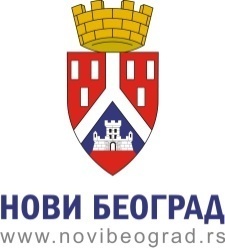 Одељење за грађевинске и комуналне послове и инвестиционо пројектовање-Одсек за комуналне послове-Захтев за издавање одобрења за постављање клупа и других објеката намењених седењуИме и презиме и адреса, подносиоца захтева Назив и седиште правног лица/предузетникаКонтакт телефон и e-mail